TRECER STUDY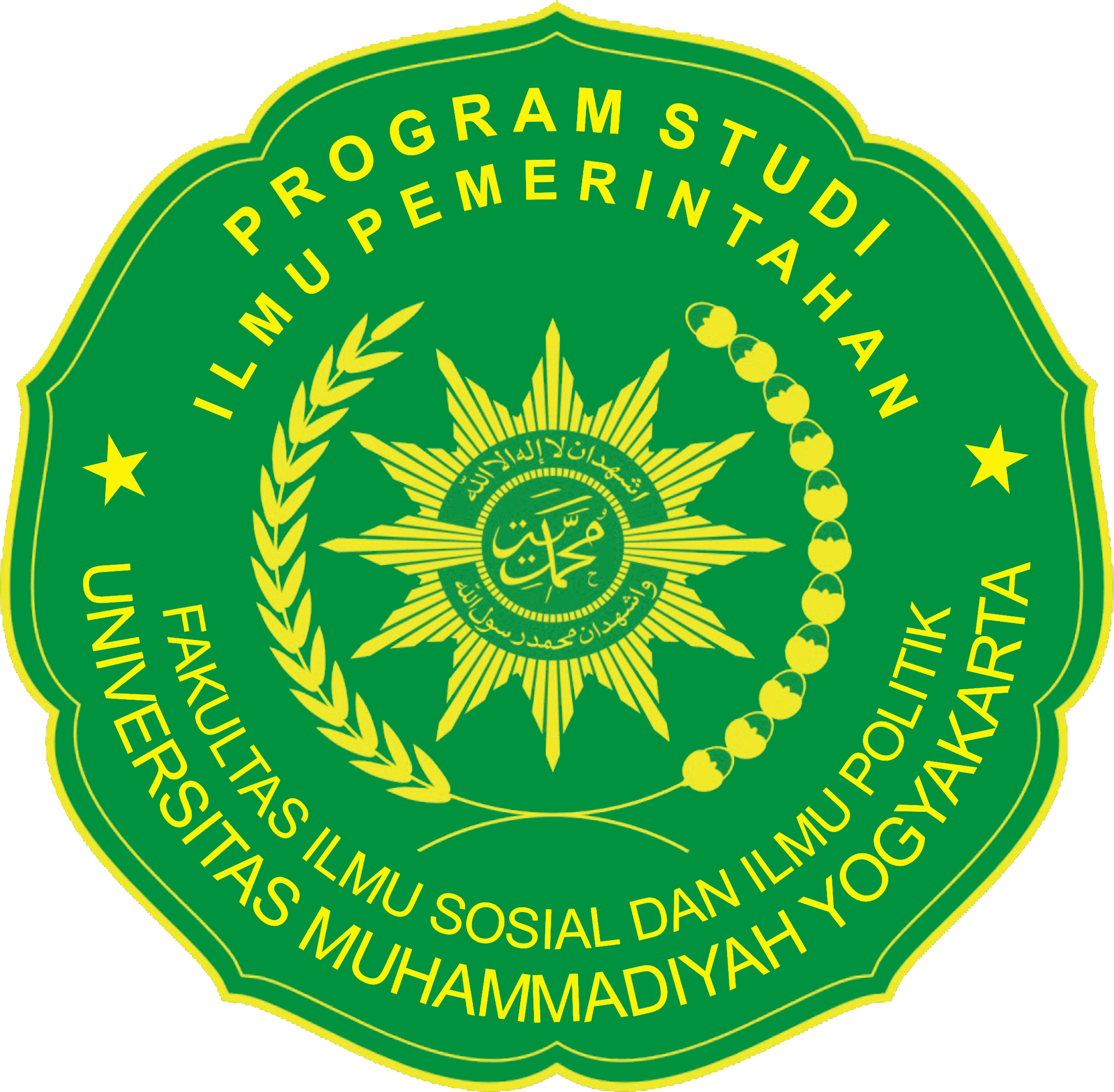 PROGRAM STUDI ILMU PEMERINTAHANFAKULTAS ILMU SOSIAL DAN ILMUPOLITIKUNIVERSITAS MUHAMMADIYAH YOGYAKARTAIdentitas AlumniNama			:Jenis Kelamin	:Alamat		:No Telp / HP		:Alamat e-mail 	:Tahun masuk		:Tahun lulus		:Riwayat PekerjaanApakah saudara sudah bekerja? Sebutkan tempat kerja anda sekarang?................................................................................................................................................................................................................................................................................................Berapa lama waktu tunggu bekerja setelah lulus (hitungan bulan)?………………………………………………………………………………………………………………………………………………………………………………………………Berapa gaji pertama yang anda terima setelah bekerja?< Rp. 1.000.000Rp. 1.000.000-Rp. 2.000.000Rp. 2.000.000-Rp. 3.000.000> Rp. 3.000.000Tuliskan alamat tempat anda bekerja sekarang?……………………………………………………………………………………………………………………………………………………………………………………………....Sebutkan nama atasan anda?................................................................................................................................................................................................................................................................................................Apa masukkan anda bagi Program Studi Ilmu Pemerintahan?………………………………………………………………………………………………………………………………………………………………………………………………Apakah anda melanjutkan study ke jenjang yang lebih tinggi (S2)? Jika iya sebutkan nama Universitasnya?………………………………………………………………………………………………………………………………………………………………………………………………Mohon Tuliskan Data Temen Anda, Demi Mendukung Pendataan Alumni Prodi IPKeterangan:Kirimkan kembali Tracer yang sudah terisi ke “ atmojoeko91@gmail.com (Muhammad Eko Atmojo, S.IP., M.IP)NamaE-mailSarana lain untuk menghubungi(No HP, akun FB, Twiter dll)